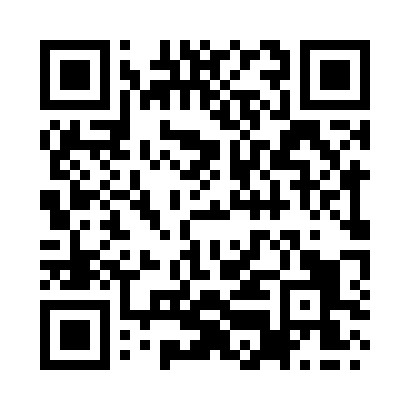 Prayer times for Kirby Underdale, East Riding of Yorkshire, UKMon 1 Jul 2024 - Wed 31 Jul 2024High Latitude Method: Angle Based RulePrayer Calculation Method: Islamic Society of North AmericaAsar Calculation Method: HanafiPrayer times provided by https://www.salahtimes.comDateDayFajrSunriseDhuhrAsrMaghribIsha1Mon2:514:361:076:499:3811:222Tue2:524:371:076:499:3811:223Wed2:524:371:076:499:3711:224Thu2:534:381:086:499:3611:225Fri2:534:391:086:489:3611:226Sat2:544:401:086:489:3511:217Sun2:554:411:086:489:3411:218Mon2:554:421:086:479:3411:219Tue2:564:431:086:479:3311:2010Wed2:564:451:086:479:3211:2011Thu2:574:461:096:469:3111:2012Fri2:584:471:096:469:3011:1913Sat2:584:481:096:459:2911:1914Sun2:594:501:096:459:2811:1815Mon3:004:511:096:449:2711:1816Tue3:014:521:096:449:2511:1717Wed3:014:541:096:439:2411:1718Thu3:024:551:096:429:2311:1619Fri3:034:571:096:429:2211:1520Sat3:044:581:096:419:2011:1521Sun3:044:591:096:409:1911:1422Mon3:055:011:106:399:1711:1323Tue3:065:031:106:399:1611:1224Wed3:075:041:106:389:1411:1225Thu3:075:061:106:379:1311:1126Fri3:085:071:106:369:1111:1027Sat3:095:091:106:359:0911:0928Sun3:105:111:106:349:0811:0829Mon3:115:121:096:339:0611:0730Tue3:115:141:096:329:0411:0731Wed3:125:161:096:319:0211:06